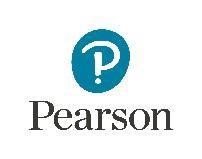 Independent Research Project Form (RP3) This form must be submitted no later than three weeks before the beginning of the oral window. Candidates are permitted to take a copy of this form into the assessment, but they are not allowed to write additional notes on it.List of sources: The following sources were used during the course of conducting the independent research (students must include at least two written sources, which students must refer to during their presentation in Task 2). Sources must be written in target language. The independent research project must not be based on one of the literary works or films studied for Paper 2. Students will receive a mark of zero for Task 2 if their independent research project focuses on a work studied for Paper 2.Students must write the works studied below. Declaration of works studied for Paper 2 Paper 2 literary texts/film studied: ...................................................................................................................... ...................................................................................................................... Candidate declaration: I declare that the material I have used for my independent research project is not based on either of the works studied for Paper 2. I declare that the work submitted for this assessment is my own. I have clearly referenced any sources used in the work. I understand that false declaration is a form of malpractice. I agree to my work being used to support Professional Development, Online Support and Training of both teacher/examiners. Candidate signature: …………………………………………………Date:  ……………………………………………… Teacher declaration: I declare that this work is solely that of the candidate and that it has been carried out in line with Pearson and JCQ documentation for the conduct of the examinations. I agree to this work being used to support teachers and examiners. Teacher signature: ………………………………………………………Date: ………………………………………….. If you need any advice on completing the form, please email: languagesassessment@pearson.com Pearson Edexcel Level 3 Advanced GCEPearson Edexcel Level 3 Advanced GCEPearson Edexcel Level 3 Advanced GCEPearson Edexcel Level 3 Advanced GCEPearson Edexcel Level 3 Advanced GCECentre name: Centre name: Centre name: Centre number: Centre number: Candidate name: Candidate name: Candidate name: Candidate number:Candidate number:  Date:   Date:   Date:   Unit code:   Unit code: Research question/statement: Research question/statement: Research question/statement: Research question/statement: Research question/statement: Key findings of research: You must provide 6 to 10 findings in English Key findings of research: You must provide 6 to 10 findings in English Key findings of research: You must provide 6 to 10 findings in English 16 6 2 7 7 3 8 8 4 9 9 5 10 10 Full title of article/journal/literary text/ film/other:Author and date (if applicable):